LION FOOTBALL - SUMMER - 2021(As of 4/5/21)Week 1	GODDARD FOOTBALL HELMET CAMP		Tuesday 6/1 – Friday 6/4,  6:30 – 9:00a,  Football Practice @ Stadium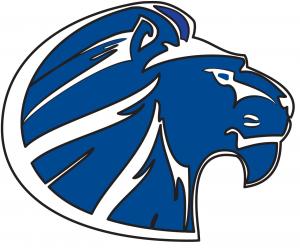 Week 2	Monday 6/7 – Wednesday 6/9,  6:30 – 9:00a,  Weights & Football7-on-7 League Tuesday 6/8 @ 10:00a  EMPORIA STATE UNIVERSITY OVERNIGHT CONTACT CAMP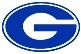 Thursday 6/10 – Friday 6/11,  $150 Camp Fee paid by Friday 6/4*Week 3	Monday 6/14 – Thursday 6/17,  6:30 – 9:00a,  Weights & Football  	7-on-7 League Tuesday 6/15 @ 10:00a  Week 4	Monday 6/21 – Wednesday 6/23,  6:30 – 9:00a,  Weights & Football  	7-on-7 League Tuesday 6/22 @ 10:00a  LAKE AFTON LION CHALLENGE – Thursday 6/24 at 6:30aWeek 5	KSHSAA Summer Moratorium,  Friday 6/25 – Sunday 7/4   (NO WORKOUTS).Week 6	Monday 7/5 – Thursday 7/8,  6:30 – 9:00a,  Weights & Football7-on-7 League Tuesday 7/6 @ 10:00a  Week 7	Monday 7/12 – Thursday 7/15,  6:30 – 9:00a,  Weights & Football   	7-on-7 League Tuesday 7/13 @ 10:00a  STERLING COLLEGE CONTACT CAMP @ Goddard District Stadium	Friday 7/16,  7:30a – 12:30p, $20 Camp Fee paid by Wednesday 7/14*Week 8	Monday 7/19 – Thursday 7/22,  7:00 – 9:00a,  Weights & Speed DevelopmentWeek 9	Monday 7/26 – Thursday 7/29,  7:00 – 9:00a,  Weights & Speed DevelopmentPAINTBALL WARS,  Friday 7/30,  10:00a @ Edge Paintball,  $30 + Release AIR CAPITAL FLYERS SPECIAL OLYMPICS COMMUNITY SERVICESaturday 7/31,  1:30 – 4:00p @ Seneca BowlWeek 10	“FAMILY FIRST” WEEK,  Sunday 8/1 – Sunday 8/8   (NO WORKOUTS)		.Week 11	LION PRIDE WEEK		Monday 8/9 – Friday 8/13,  3:30 – 5:30p,  Conditioning & Heat Acclimatization		WATERMELON FEED Team Activity,  Friday 8/13 @ 5:30p*Camp fee checks payable to “Goddard Football”